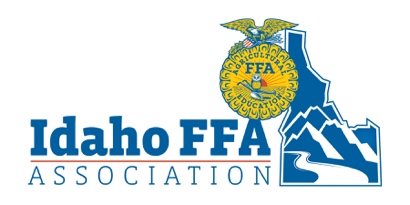 Chapter:Chapter:Issue:Issue:Summary:  Using only the space provided below, please summarize your issue into no more than five                             main points.Summary:  Using only the space provided below, please summarize your issue into no more than five                             main points.Summary:  Using only the space provided below, please summarize your issue into no more than five                             main points.1.2.3.4.5.Support:  Using only the space provided below, please explain the supporting evidence for your main                          points. Support:  Using only the space provided below, please explain the supporting evidence for your main                          points. Support:  Using only the space provided below, please explain the supporting evidence for your main                          points. Wording:  Use the space below to precisely phrase your issue in the form of a motion.Wording:  Use the space below to precisely phrase your issue in the form of a motion.Wording:  Use the space below to precisely phrase your issue in the form of a motion.